Pozdravljeni!Kar je v tem dokumentu, je delo za tri  šolske ure, torej za drugo uro ta teden in obe uri prihodnji teden (do vklj. 3. aprila).Tema se zaključi s preverjanjem (navodilo je na koncu tega dokumenta). Na dan, ko imamo na urniku drugo uro zgodovine v prihodnjem tednu, mi boste poslali vse, kar ste za ZGO naredili. Vaše delo si bom zabeležila in pospremila s komentarjem. Če kdo tega ne more storiti, mi bo pač to pokazal, ko se srečamo, a na vas je velika odgovornost, da delo resnično opravite!Ta tema se namreč končuje in prešli bomo na drugo svetovno vojno na Slovenskem.Ponovno opozarjam, da NIČESAR NE TISKAJTE, PIŠITE V ZVEZKE!Navodila: Tokratna naloga je spoznati gospodarske in kulturne značilnosti Kraljevine SHS.Preden v zvezek napišete nov naslov: Gospodarske in kulturne značilnosti Kraljevine SHS, izpustite eno stran in pol prazno, ker tu manjka tabela s političnimi strankami v Kraljevini SHS in DL o času kraljevega namestništva – oboje te čaka na padletu, navodilo pa na koncu dokumenta. TEGA TOREJ NE DELATE SEDAJ, AMPAK GRESTE DALJE NA NASLEDNJO TOČKO =>Nato vzemite učbenik in preberite snov na str. 92 – 98. Skušajte si ustvariti sliko prebranega.Vprašanja prepišite v zvezek in dodajajte odgovore. Lahko pa pišete samo odgovore, a morajo biti v »celih stavkih«, da se ve, za kaj gre. Gospodarski razvoj med obema vojnama                                        1.uraGospodarstvo je bilo neenakomerno razvito:Kateri deli nove države so bili gospodarsko bolj razviti? Zakaj?S pomočjo tabela na str. 92 v vezanem besedilu odgovori na vprašanje pod njo.Največji delež prebivalstva se je še vedno ukvarjal s  ______________________Težave, s katerimi so se soočali kmetje: Pogosta posledica teh težav: Kako je država skušala pomagati?             d)   Analiza karte – U 92:Katera gospodarska panoga je imela najvišji delež?Pojasni, ali je bila ta panoga enakomerno zastopana po vsem tedanjem slovenskem ozemlju?V katerem delu je bila industrija najbolj zastopana? Zakaj?Izpiši dve največji industrijski središči, kjer je bil poleg industrije visok delež trgovine in javnih služb.Katera območja so bila gospodarsko najslabše razvita? Razmisli, poveži z znanjem GEO.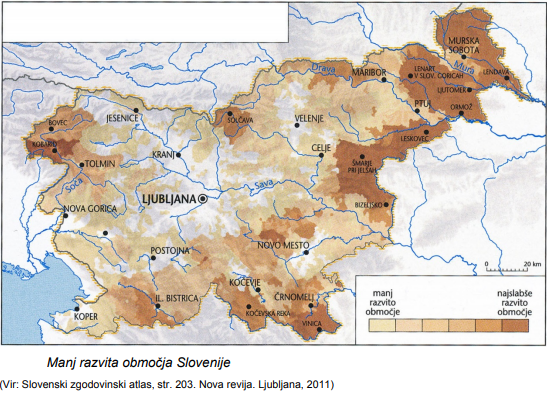 Slovenska industrija (U – 93) Kaj je veljalo za slovensko industrijo?Kateri dejavnik je pripomogel k njeni večji razvitosti?Kaj je v novi državi še bolj pospešilo njen razvoj?Naštej nekaj tovarn, ki so takrat delovale, in pripiši, kaj so proizvajale. Obvezno naj bodo tri izmed njih v Ljubljani. Malo se poigraj z google maps (ta povezava gre do tobačne tovarne) – poišči jih in opazuj okolico. Meniš da je bila nekoč tudi takšna? Utemelji svojo odločitev.Kakšna je bila vloga tujega kapitala? Ga je bilo dovolj?         3. Storitvene dejavnosti:Trgovina – kako je bil njen razvoj povezan z industrijskim napredkom?     U – 94Turizem – kaj je pripomoglo k njegovemu napredku? Ali lahko poiščeš kakšne povezave s turizmom takrat in danes?Kultura in izobraževanje med obema vojnama                                  2. uraPoložaj Slovencev je bil tudi na kulturnem področju drugačen kot v AO.  / U - 97Kako se je spremenila vloga Slovencev (na področju kulturnega razvoja) primerjavi z AO?Kaj lahko razbereš iz karte o pismenosti v posameznih delih Kraljevine SHS? Razmisli, kje iskati razloge za to?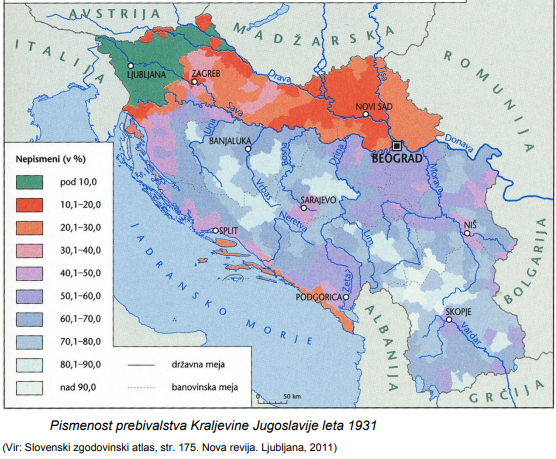 c) Kako se je spremenila vloga slovenskega jezikaUstanovitev univerze na Slovenskem   U - 97Kdaj smo Slovenci dobili univerzo?Katere fakultete je imela?Kakšen je bil pomen univerze za Slovence?Poleg univerze so na Slovenskem začele z delovanjem številne ustanove nacionalnega pomena. Napiši jih. Ne pozabi na gledališči!Zakaj je bilo njihovo delovanje pomembno?      4.    Umetniško ustvarjanje  U -98Kateri umetniki so delovali na Slovenskem in na katerih področjih? Ne pozabi na filmsko umetnost!Kdo in s čim se je dokazal na področju arhitekture?5.    V času med obema vojnama je bil pomemben tudi šport.  U - 96Katera telovadna društva so delovala na Slovenskem? Kako so bila društva politično opredeljena?Kakšen je bil pomen telovadnih društev?Navedi najvidnejše uspehe slovenskih športnikov.3. uraČisto na koncu, ko boste vse opravili, si na spletu za ponovitev oglejte del dokumentarnega filma Dnevnik nekega naroda, ki govori o temah, ki ste jih morali sami predelati. Prepričana sem, da bo pomagal k lažjemu razumevanju sicer kar zahtevnih vsebin. Pozorni bodite predvsem na prvih 20 min in od 41. minute dalje.Po ogledu filma si v zvezek napišite:- najmanj 5 vsebinskih poudarkov, ki so se te najbolj dotaknili- tvoje razmišljanje o novi državi, Kraljevini SHS, od kraljeve diktature leta1929 dalje Kraljevini Jugoslaviji   (Ali je upravičila pričakovanja narodov, ki so vanjo vstopili po razpadu AO? …)Z ogledom drugega dela filma boste lažje rešili DL. Najdete ga na padletu (o njem sem pisala v uvodu tega dokumenta). Kaj s tem DL? Prepišite njegovo vsebino, brez rumenih oblačkov. Ti so zgolj za dodatno razlago. Seveda priporočam ogled celotnega filma, saj je dogajanje na Slovenskem postavljeno v sklop svetovne zgodovine. Stvari takoj postanejo bolj jasne.S tem je to poglavje zaključeno, sedaj samo še fotografirajte narejeno in mi pošljite.Ne pozabite reševati nalog v SDZ! To poglavje se zaključi na str. 31.Vem, da je bil ta del zahteven, a prihajajo nekoliko lažje teme. Pohvaljeni vsi, ki redno delate! Je kar nujno, sicer se boste izgubili.Bodite dobro!Lp, Nevenka Šega